Education, Leisure and HousingApplication for Student Interview ExpensesAcademic Year: 2023-2024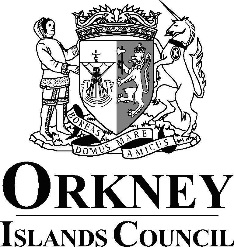 Applicant DetailsInterview DetailsPlease supply evidence of your invitation to interview, e.g. letter, email.ExpensesYou must submit receipts for expenses listed above. Please note that you may not receive the full amount listed if it exceeds the total contribution amount (up to £50 for interviews in Scotland, up to £75 for interviews outwith Scotland).DeclarationsI certify that these expenses were incurred in connection with the above interview and all receipts are enclosed, along with a copy of the invitation to interview.Completed application, including evidence, and bank mandate must be submitted within one month of the interview date to the Education Grants Team at:Education, Leisure and Housing, Orkney Islands Council, Kirkwall, Orkney, KW15 1NY. Guidance NotesOverview:The purpose of this fund is to contribute towards the costs of young people travelling outwith Orkney to attend an interview for a University or College place. Applications are limited to one per individual per academic year. Awards will be made on a first come, first served basis for contributions up to the following amounts:£50 for interviews taking place in Scotland.£75 for interviews taking place outwith Scotland.Criteria:Applications will be accepted from:School Pupils in S4 to S6 at any secondary school in Orkney.Orkney College students aged 16 to 18 years old.Young people aged 16 to 18 years old who are not in education, employment or training.Authorisation:Applications must be signed by the individual and authorised by an appropriate member of staff from the school, Orkney College, Job Centre, Skills Development Scotland or other relevant establishment.Deadlines:Completed application forms, including a copy of the applicant’s interview invitation letter or email and relevant travel receipts must be submitted within one month of the interview taking place. Applications submitted after this will not be accepted.Applications will be accepted up to 3 July 2024, or until the entire budget has been allocated. Once the budget has been fully allocated no further applications will be accepted.Further Information:If you have any queries, please contact us on 01856873535 extension 2422, or email us at education.grants@orkney.gov.uk.Name:Date of Birth:Address and Postcode:Contact No:Parent/carer name:Email address:Current Place of Study and Class/Course Name:If you are not in education, employment or training then please tick here:If you are not in education, employment or training then please tick here:Date of Interview:Location of Interview:Method of Travel:Cost:Accommodation:Cost:Applicant Signature:Date:Establishment Signature:Date: